DÜNYA MIMARLIK HAFTASI’NA ÖZEL ÇEVRIMIÇI GÖSTERIM THE PRUITT-IGOE MYTH SALT’ın Kalebodur desteğiyle çevrimiçi gösterimini yapacağı 2011 yapımı belgesel film, 5-11 Ekim tarihlerinde Türkçe altyazılı olarak saltonline.org’da izlenebilir. The Pruitt-Igoe Myth [Pruitt-Igoe Miti] (2011)Yönetmen: Chad Freidrichs83 dakikaİngilizce; Türkçe altyazılıMissouri eyaletinin St. Louis şehrinde yoksul kesimin yaşam alanları ve koşullarını iyileştirme hedefiyle inşa edilen Pruitt-Igoe sosyal konutları, kullanıma geçtiği 1956’dan sadece birkaç yıl sonra ihmal ve bakımsızlık nedeniyle işlevsizleşmeye başladı. Gitgide artan şiddet, suç ve ırkçılık olaylarıyla adını duyuran konutların 20 yıllık tarihi, ülke çapında çok yankı uyandıran bir dizi patlamayla son buldu. Mimarlar, politikacılar ve yerel yönetim kuruluşları açısından bir başarısızlık sembolüne dönüşen projeye odaklanan The Pruitt-Igoe Myth [Pruitt-Igoe Miti], ABD’de sosyal konutlar ve şehir merkezlerinin gerilemesine yol açan toplumsal, ekonomik ve yönetimsel meseleleri sorguluyor. Bu binalarda yaşayanların deneyimlerine dair içten anlatımlarla bölgede yıkıma giden sürecin izini sürüyor. 2011 yapımı belgesel filmin Dünya Mimarlık Haftası’na özel çevrimiçi gösterimi, Kalebodur’un SALT Araştırma Mimarlık ve Tasarım Arşivi çalışmalarına desteği kapsamında gerçekleştirilmektedir. 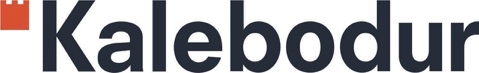 GörselThe Pruitt-Igoe Myth [Pruitt-Igoe Miti] (2011) filminden bir kare ©Unicorn Stencil Documentary Films (Fotoğraf: St. Louis Post-Dispatch)The World Architecture Week online screening THE PRUITT-IGOE MYTH Organized by SALT with the support of Kalebodur, the 2011 documentary film will stream between October 5-11 at saltonline.org.The Pruitt-Igoe Myth (2011)Director: Chad Freidrichs83 minutesEnglish; Turkish subtitlesDestroyed in a dramatic and highly-publicized implosion, the Pruitt-Igoe public housing development has become a widespread symbol of failure amongst architects, politicians and policy makers. The complex was intended to clean up the slums of the extremely unhealthy living conditions of St. Louis, Missouri, but just years after its 1956 opening, it was quickly associated with neglect, vandalism and crime. The Pruitt-Igoe Myth explores the social, economic and legislative issues that led to the decline of conventional public housing in the US, and the city centers in which they resided, while tracing the personal and poignant narratives of several of the project’s residents. As part of SALT Research Architecture and Design Archive programs, supported by Kalebodur, the 2011 documentary film will stream at saltonline.org during the World Architecture Week.KALEBODUR LOGO ImageStill from The Pruitt-Igoe Myth (2011) ©Unicorn Stencil Documentary Films (Photo: St. Louis Post-Dispatch)